Formulário de Inscrição Pró-Técnico – CEFET-MGIdentificaçãoNome:CPF:Data de nascimento:Nome do responsável:Endereço:Telefone:Origem escolarOnde você cursou o ensino fundamental? ( ) Todos os anos na escola pública( ) Parte em escola particular e parte em escola pública( ) Em escola particular com bolsa( ) Todos os anos em escola particular Raça/EtiniaQuanto à cor/etinia, como você se declara?( ) Branco ( ) Amarelo ( ) Indígena ( ) Pardo ( ) Preto Local de moradiaA casa que você e sua família residem é:( ) Própria já quitada ( ) Própria por herança ou doação ( ) Própria em pagamento . Valor da prestação ________ ( ) Alugada. Valor ________ ( ) Mora de favor ou emprestada ( ) Construída em lote de parentes   
( ) Outra situação. _________Deslocamento para o CEFET-MGQual a forma de deslocamento que seria usado no trajeto de ida para as aulas do Pró-Técnico:( ) A pé ou bicicleta ( ) Um ônibus de até R$ 5,00 a passagem ( ) Um ônibus de mais de R$ 5,01 ( ) Metrô ( ) Dois ônibus ou ônibus + metrô ( ) Escolar ( ) Outro 
Escolaridade do responsável 1Qual a escolaridade de seu/sua responsável (mãe, pai, avós, tios ou quem tem responsabilidade financeira e/ou afetiva por você)( ) Sem escolaridade ( ) Ensino Fundamental Incompleto ( ) Ensino Fundamental Completo ( ) Ensino médio (Completo ou incompleto) ( ) Ensino superior Incompleto ( ) Ensino superior (e pós-graduação) Escolaridade do responsável 2Qual a escolaridade de seu/sua outro/a responsável (mãe, pai, avós, tios ou quem tem responsabilidade financeira e/ou afetiva por você)( ) Sem escolaridade ( ) Ensino Fundamental Incompleto ( ) Ensino Fundamental Completo ( ) Ensino médio (Completo ou incompleto) ( ) Ensino superior Incompleto ( ) Ensino superior (e pós-graduação) ( ) Só há um/a responsável financeiro Benefícios assistenciaisSua família recebe algum desses benefícios do governo? (marque sim ou não para cada uma das opções- Bolsa Família ( ) Não   ( ) Sim. Valor?- BPC/LOAS ( ) Não   ( ) Sim. Valor?- Bolsa moradia ( ) Não   ( ) Sim. Valor?Doenças/DeficiênciasVocê ou alguém do seu grupo familiar tem alguma doença ou deficiência que o/a impeça de trabalhar?( ) Sim. Quem? Descreva. 	( ) Não. Dados dos membros da famíliaQuantas pessoas, incluindo você, formam sua família? ____* modelo do quadro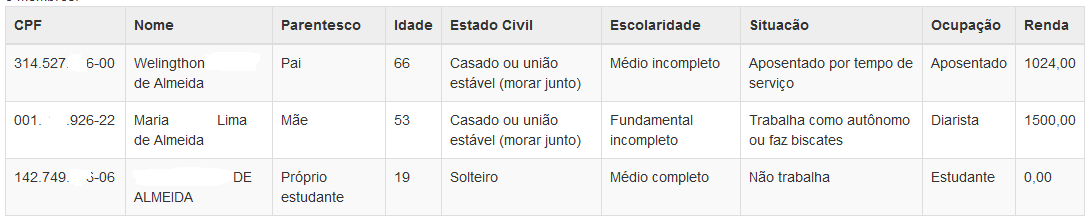 Vocês recebem alguma outra renda? Marque sim ou não para cada um das opções:Aluguel: ( ) Não   ( ) Sim. Valor?Pensão por morte: ( ) Não   ( ) Sim. Valor?Pensão alimentícia (na justiça ou informal): ( ) Não   ( ) Sim. Valor?Ajuda de terceiros: ( ) Não   ( ) Sim. Valor?Outra renda: ( ) Não   ( ) Sim. Valor?Informe ou esclareça sobre questões não contempladas neste formulário ou situações especiais que julgar conveniente_________________________________________________________________________________________________________________________________________________________________________________________________________________________________________________________________________________________________________________________________________________________________________________________________TERMO DE COMPROMISSODeclaramos que as informações prestadas correspondem à realidade. Estamos cientes de que a não veracidade das respostas desclassificará o candidato.________________________ , _______ de ______________________ de ___________________________________________      ______________________________________Assinatura do candidato                           Assinatura do pai ou responsável / CPF